                                                                                    
                                                                               

                                                                                    

                                           Regulamin Konkursu Wielkanocnego
                                                          „ Easter Pet ”





Konkurs adresowany jest dla przedszkolaków i starszych uczniów klas 1-3.

Cele konkursu:
- rozwijanie kreatywności dzieci
- rozpowszechnianie świadomości językowej
- rozwijanie zainteresowania językiem angielskim
- poszerzenie słownictwa z języka angielskiego
- rozwijanie umiejętności pisania w języku obcym
- rozwijanie wyobraźni plastycznej
- doskonalenie umiejętności manualnych
- ochrona przed zanikaniem tradycji
- rozwijanie wśród dzieci wrażliwości estetycznej

Warunki uczestnictwa:
- Wykonanie wielkanocnego zwierzątka,
- Umieszczenie angielskich słówek, które mogą dotyczyć np. : części ciała, kolorów itd. )
- Wykonanie zdjęcia wraz z uczestnikiem,
- Praca wykonana częściowo samodzielnie, 
- Technika dowolna według upodobań uczestnika ( mile widziane prace przestrzenne )

Konkurs zostanie przeprowadzony w następujących grupach:
1. przedszkola i klasa „ O”
2. klasy 1- 3

Każdy uczestnik konkursu ma prawo wykonać  tylko 1 pracę.

Kryteria oceny:
- indywidualny charakter pracy,
- oryginalny pomysł,
- estetyka wykonania pracy,
- materiał użyty do wykonania pracy,
- technika wykonania,
- stopień trudności,
- zgodność z założeniami konkursu

Każdy uczestnik zostanie nagrodzony.

Prace należy dostarczyć do szkoły ( do wychowawcy lub p. Eweliny Wereszczyńskiej ) i przesłać zdjęcie dziecka z pracą do 29 marca.


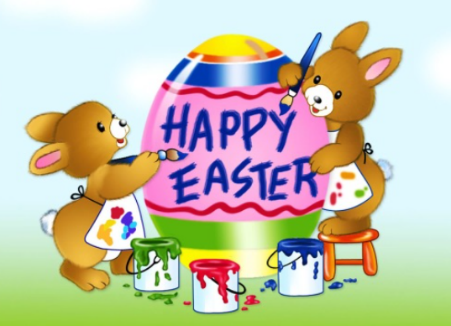 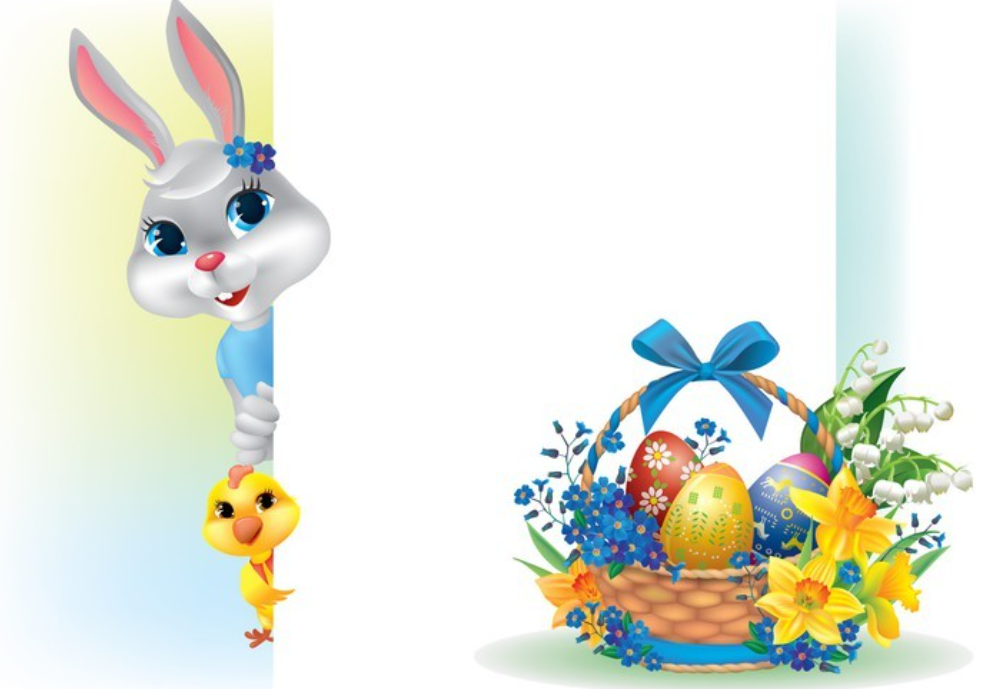 